Додаток 1 до Положення про Бюджет участі Слобожанської селищної територіальноїгромадиФОРМА ПРОЄКТУреалізація якого планується за рахунок коштів Бюджету участі Слобожанської селищної територіальної громади у 2021 роціДата надходження до Координаційної ради  _________________________________________________(заповнюється головою, секретарем або одним з уповноважених членів Робочої групи) Включено до реєстру поданих проєктів за № _________________________________________  (заповнюється головою, секретарем або одним з уповноважених членів Робочої групи) ПІБ та підпис особи що реєструє: _________________________________________ (заповнюється головою, секретарем або одним з уповноважених членів)1. Назва проєкту (не більше 15 слів):Скарби Слобожанського2. Напрямки проєкту (необхідне поставити знак «х»):3. Місце реалізації проєкту (адреса, назва установи/закладу, кадастровий номер земельної ділянки тощо):Смт. Слобожанське, вул. Теплична, 23, КЗ «ЦКД «Слобожанський»». Гурток «Школа туризму», керівниця гуртка: Проскура Анастасія Вікторівна.4. Мета проєкту (не більше 50 слів):Метою проекту є розвиток природно-рекреаційних просторів, популяризація краєзнавства та мандрівок пам’ятками археології та історії, пропагування активного відпочинку та розвиток велотуризму, впровадження в громаді принципів дбайливого ставлення до довкілля, створення позитивного іміджу та популяризація бренду Слобожанської ОТГ шляхом створення краєзнавчого велотуристичного маршруту.5. Опис проєкту (основна мета проєкту; проблема, на вирішення якої він спрямований; запропоновані рішення; пояснення, чому саме це завдання повинно бути реалізоване і яким чином його реалізація проєкту вплине на подальше життя членів громади. Зазначається можливість користування результатами проєкту особами з особливими потребами):Проект спрямований на використання корисних властивостей природного середовища для культурно-оздоровчих, рекреаційних, спортивних, туристичних і освітньо-виховних цілей; поєднує відтворення фізичних, інтелектуальних та емоційних сил та етикету способом збереження місцевостей з культурно важливим значенням (пам'ятки археології), а також очищення, відновлення та будування природного середовища (території кургану).Проблема:Утруднений доступ до природи збільшує вплив негативних факторів та малорухливого способу життя на здоров’я мешканців. Розвиток природно-рекреаційних просторів дозволяє знизити вплив забруднення повітря, шумового забруднення, покращити стан здоров’я та емоційний стан мешканців, а отже і якість життя.Так, на правому березі річки Кильчень на горі Монашка росташовано павукоподібний майдан, археологічний пам’ятник місцевого значення - Царський курган часів скифів. Однак зараз курган став сумним прикладом недбалого ставлення поколінь до своєї історичної спадщини. Територія кургану тривалий час є занедбаною, утворилися стихійні сміттєзвалища. Також відсутність розвинутого туристично-спортивного веломаршруту затруднює відвідування цих історичних місць та розташованих на них археологічних та культурних об’єктів.Актуальність реалізації проекту зумовлена необхідністю збереження пам’яток археології та історії, розвитку сталої мобільності, впровадження в громаді принципів здорового способу життя, дбайливого ставлення до довкілля.Пропоноване рішення вирішення проблеми і його обґрунтування:1. Проектом передбачається створення краєзнавчого туристичного маршруту пам’ятками археології та історії «Царський скіфський курган».2. Одночасно передбачається створення велосипедного маршруту з відвідуванням історичних місць, культурних об'єктів, природних ландшафтів та розміщення вздовж маршруту інформації про цікаві культурні, історичні, геологічні, природні місця та архітектурні споруди.Велосипедний транспорт - один зі сталих видів транспорту, що не забруднює середовище, сприяє підвищенню фізичної активності та здоров’я користувачів, покращує безпеку руху.3. Під час реалізації проекту передбачається заохочення мешканців громади до реалізації принципів дбайливого ставлення до довкілля через долучення до впорядкування та прибирання території кургану.4. Під час втілення проєкту надзвичайно важливим є проведення заходів із популяризації велоруху, промоція іміджу велосипедиста як прогресивної сучасної людини, а також популяризація бренду Слобожанської ОТГ, створення позитивного іміджу громади.План заходів6. Обґрунтування бенефіціарів проєкту (основні групи жителів, які зможуть користуватися результатами проєкту):Всі мешканці громади різних вікових груп (більш ніж 20000 осіб).7. Інформація щодо очікуваних результатів в разі реалізації проєкту:Короткотривалі результати:- збереження археологічної пам’ятки місцевого значення;- збільшення числа мешканців громади, долучених до краєзнавчих мандрівок;- підвищення рівня знань з історії регіону серед населення;- збільшення числа мешканців громади, долучених до активного відпочинку та велотуризму;- зростання рівня екокультури серед жителів громади- підвищення впізнаваності бренду Слобожанської ОТГ, формування іміджу громади як громади, привабливої для зеленого туризму.Перспективні результати:- розвиток природно-рекреаційних просторів на території громади;- підвищення туристичної привабливості території Слобожанської ОТГ;- впровадження в громаді принципів розвитку сталої мобільності;- розвиток в громаді краєзнавства, зеленого туризму, велотуризму, фестивального руху.Сталість проекту:- оскільки краєзнавче-туристичний маршрут створюється з метою довгострокового функціонування, проєкт об'єднає зусилля органів місцевого самоврядування, представників туристичного бізнесу та інститутів громадського суспільства для догляду та збереження археологічної пам’ятки у належному стані;- після завершення проєкту планується запровадити велоекскурсії з розширенням географії краєзнавчих мандрівок та поширювати використання велосипедів як екологічного та корисного для здоров’я виду транспорту;- також проєктом передбачено висадження нових рослин для початку відновлення території кургану; в подальшому це буде впливати на екологічну сталість проєкту.8. Бюджет (кошторис) проєкту:9. Список з підписами: для малих проєктів – не менше 30 підписів; для великих проєктів - не менше 50 підписів; для населених пунктів чисельністю менше 1 тис. осіб – не менше 20 підписів (крім автора проєкту), які підтримують даний проєкт, віком від 16 років, які зареєстровані на території Слобожанської селищної територіальної громади, додається.Оригінал списку необхідно надати у паперовій формі відповідальному підрозділу за адресою: смт Слобожанське, вул. В. Сухомлинського, буд. 56 Б, кім. 301.10. Контактні дані автора проєкту, які будуть загальнодоступні, у тому числі для авторів інших проєктів, жителів громади, представників ЗМІ, з метою обміну думками, інформацією, можливих узгоджень тощо (необхідне підкреслити): a) висловлюю свою згоду на використання моєї електронної адреси kermannlord@gmail.com для вищезазначених цілей. Підпис особи, що дає згоду на використання своєї електронної адреси ___________________ б) не висловлюю згоди на використання моєї електронної адреси для зазначених вище цілей. Примітка: Контактні дані автора проєкту (тільки для Слобожанської селищної територіальної громади) зазначаються на зворотній сторінці бланку-заявки, яка є недоступною для громадськості. 11. Інші додатки (якщо необхідно): a) фотографії, які стосуються продукту проєкту (візуалізація до і після проєкту); б) мапа з зазначеним місцем реалізації проєкту; в) інші матеріали, суттєві для заявника проєкту (креслення, схеми тощо).   Інфраструктура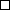    Освіта  х  Культура, молодь і спорт   Соціальний захист та охорона здоров’я    ІТ, безпека та громадський порядокНапрямПерелік заходів за напрямом1. Створення краєзнавчого туристичного маршруту пам’ятками археології та історії «Царський скіфський курган»1.1. Розробити план краєзнавчого туристичного маршруту «Царський скіфський курган» з точками відпочинку;1.2. Розробити зовнішній вигляд інформаційних стендів, вказівників, місць відпочинку, смітників;1.3. Придбати необхідне обладнання для облаштування туристичного маршруту;1.4. Встановити інформаційні стенди з QR-кодами, вказівники, місця відпочинку, смітники.2. Створення велосипедного маршруту з відвідуванням історичних місць, культурних об’єктів, природних ландшафтів та розміщення вздовж маршруту інформації про цікаві культурні, історичні, геологічні, природні місця та архітектурні споруди2.1. Розробити план велосипедного маршруту з відвідуванням історичних місць, культурних об’єктів, природних ландшафтів.2.2. Придбати необхідне обладнання для облаштування велосипедного маршруту.2.3. Налаштувати обладнання для проведення першої велоекскурсії до Царського скифського кургану для відвідувачів гуртка «Школа туризму».3. Заохочення мешканців громади до реалізації принципів дбайливого ставлення до довкілля через долучення до впорядкування та прибирання території кургану3.1. Провести роботи по впорядкуванню та прибиранню території кургану;3.2. Висадити нові рослини для початку відновлення території кургану.4. Популяризація велоруху, популяризація бренду Слобожанської ОТГ, створення позитивного іміджу громади4.1. Залучити медіа для проведення інформаційної компанії та популяризувати маршрут через соціальні мережі;4.2. Провести відкриття маршруту;4.3. Організувати велоекскурсію до Царського скифського кургану для відвідувачів гуртка «Школа туризму»;4.4.Провести велоквест «Знайди захисний жилет»;4.5. Організувати велопробіг територією ОТГ;4.6. Складання та розповсюдження листів-запрошень для охочих відвідати маршрут через представників місцевої влади, комунальні заклади;4.7. Виготовлення мотиваційного відеоролику за результатами впровадження проекту.№ п/пНайменування товарів, робіт (послуг)Ціна за одиницю, грн.Одиниць, шт.Вартість, грн.№ п/пНайменування товарів, робіт (послуг)Ціна за одиницю, грн.Одиниць, шт.Вартість, грн.№ п/пНайменування товарів, робіт (послуг)Ціна за одиницю, грн.Одиниць, шт.Вартість, грн.1Плита гранитна (600x400x30 мм), м210800,24259,202Інформаційна табличка із QR-кодом, 200х300 мм2541254,003Вуличний вказівник напрямків TU-0015100315300,004Інформаційна табличка на маршруті з лого ОТГ, 130х180 мм265102650,005Урна Дельта двоопорна темно-сірий107155355,006Траспортувально-монтажні роботи (50%)11909,107Велосипед 29" Pride Rebel 9.1 (2020) black/orange18270473080,008Велосипед 26" Pride STELLA 6.1 2021 чорний11571446284,009Велосипед 24" Apollo Neo 7s boys синій / салатовий 202110295441180,0010Велошолом спортивний ABUS MACATOR Signal Yellow1689813512,0011Велошолом дитячий ABUS SMILEY 2.0 Royal Purple118844752,0012Захист для дітей Green Cycle Flash наколінники, налокітники, рукавиці, жовтий48541940,0013Світловідбиваючий пояс-жилет універсальний розмір17081360,0014Світловідбиваючий жилет KLS Starlight Bike дитячий M1304520,0015Стрічка M-Wave світловідбиваюча (120903), з липучкою, салатова101242424,0016Насос ONRIDE Blast 20 компактний алюмінієвий з манометром400124800,0017Дзвоник KLS Bell 20 чорний7012840,0018Велосипедна фара ONRIDE Flare USB 750 Люмен750129000,0019Мигалка задня ONRIDE Pulsar габаритне світло140121680,0020Замок LONGUS 12Х900мм +крепеж, черн137121644,0021Фляготримач PRO Classic, чорний167122004,0022Антипрокольний вело герметик Joe's Yellow Gel 240 ml240122880,0023Латки Red-Sun 25 мм МТБ1500500,0024Кейс з інструментами ESSENCE ICE TOOLZ 82F4312513125,0025Компрессор Vitol K-30 150psi3901390,0026Барбарис Tунберга Red Rocket (20-30 см, С2)1803540,0027Барбарис Оттавский Superba (30-40 см, С3)1805900,0028Форзиция промежуточная Spectabilis (30-40 см, С3)1805900,00Разом витрат249982,30Непередбачені витрати (20%)49996,46Вартість проектуВартість проектуВартість проектуВартість проекту299978,76